Università LUMSA - RomaMarketing & Digital Communication CurriculumFundraising and sponsorships CourseA.A. 2021/2022 Semester 2Course SyllabusTeacher:Chiara Aluffi Pentini - chiaraluffi@yahoo.comWeb references Teacher page: (for location and timings of 1to1 conversations): https://www.lumsa.it/chiara-aluffi-pentini?nf=2254&tpage=docentiWebreferencesTeacher’s page: Course objectives:Learn theories and concepts of fundraising Be able to design, implement and evaluate a fundraising strategyGet a practical understanding of the most used channels and communication tecniques used for raising fundsCourse methodology:LecturesClass discussions and activitiesReading assignmentsWritten AssignmentsStudent presentationsInstructor’s Expectations:Participation in class with questions, comments and examples is fundamental.Students are expected to do the assigned readings and during each class we will have comments or questions on the readings.Assignments should be well edited as well as have strong content. Please send them via email, or upload them on the elearning platform in a format where I can add my own comments and good to be presented to the rest of the class.  Timeliness of papers is an important factor.Electronic devices can only be used in class for course purposesAssignmentsBased on number of people attending the course and the evolution of the pandemic, the assignments will be given as group assignments or as individual assignmentsGrading/Assigned readingsReadings in preparation for the classes will be shared at a later stageTextbooks (mandatory reading)One among the 2 books followingValerio Melandri, Creating stronger donor relationships to sustain your nonprofit for the really long haul, Civil Sector Press, Canada, 2017. 358 pages (on order in the LUMSA Library)Sargeant - Fundraising Principles and Practice - 2nd edition,2017 – Wiley  (available in the LUMSA library) 2. One among the 2 books followingScott Harrison - Thirst – Currency (available in the LUMSA library)Ambrogetti: Emotionraising (available in the LUMSA library in Italian, on order in English)Suggested Resources (Not Mandatory)In EnglishSubscription to Inside Philantropyhttps://sofii.org/ https://www.fondazionelangitalia.it/en/http://www.aherncomm.com/https://www.managementcentre.co.uk/fundraising-case-studies/In Italian: www.vita.ithttps://www.facebook.com/groups/fundraisersitalia/FOR THE SPECIFIC CHAPTERS TO BE STUDIED SEE THE BLUE TABLE BELOW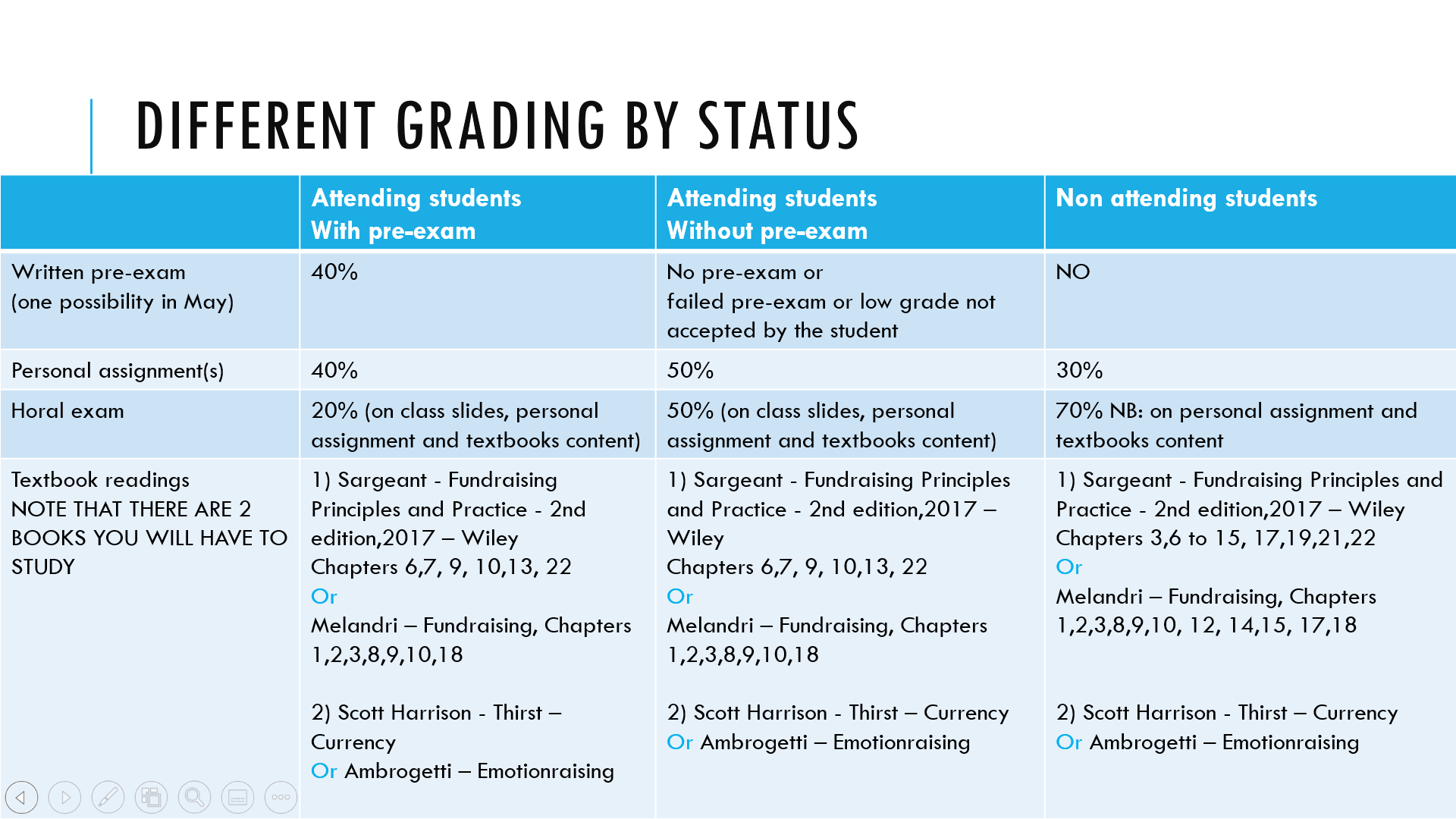 ASSIGNMENTS FOR STUDENTS ATTENDING CLASSES – WILL BE UPDATED AS THE COURS PROGRESSESAt the end of the course students attending classes will be asked to review their individual assignments based on the overall learnings from the course and put them together in one single document, to be delivered one week before the final exam. (3 days for the ones sustaining the exam in the May session)------FINAL ASSIGNMENT FOR STUDENTS NOT ATTENDING CLASSES: WRITE A FUNDRAISING PLAN Choose an existing charity you are interested inReview their website and annual report, indicating:3 things you like related to what you have learned during the course, 3 things they could do better linking it with the course topics.Choose one charity you want to focus on or invent one (preferred)Write a Case for support:Review key elements of case for support in textbook and here https://garecht.com/sample-case-for-support/Write a case for support for the charity based on public information on the website andPrepare a SWOT Analysis for you chosen charityDefine a regular giving proposition for your charity, identifying:Frequency of paymentProgram supportedAsks level (and related link to program) Advantages/Communication for regular giversWrite a direct mail piece asking somebody to make a donation to your charityWrite an individual plan for a potential major donors to be involved with the charity you have chosenIdentify a corporate partner that can be interested in donating to your charity, and prepare a proposal for the prospect corporate partner that shows which benefits your organization can give to this corporate partner.Please note that the materials proposed for existing charities have to be original, any copied content will lead to a refusal to assign a grade and require a submission of a new assignment.ClassTopicAttending students: assignment for next class1Course IntroHistory of FundraisingFundraising statsRead https://www.nytimes.com/2019/12/03/opinion/giving-tuesday-motivation-generosity.htmlChoose 2 charities to monitor, subscribe to newsletter and – possibly – make a small internet donationThink about a situation in which you have been requested to donate and about the reasons you donated/you did not donateWatch https://www.ted.com/talks/michael_norton_how_to_buy_happiness?language=enand be ready to discuss this in class2EmotionsFor the 2 charities you have chosen Review their website or videos Identify pieces of communication where they have leveraged emotions. Place the emotions on the emotion meter Review the science of emotions theory at at https://sofii.org/article/cde-project-6-the-use-and-misuse-of-emotion-section-3-the-science-of-emotions Describe a piece of communication you would build for your charity to create the same empathy we felt for Notre Dame or the same empathy communicated by EBRI videos or Save the Children videos3Role of the brandCase for supportWrite a 6 words story about:-  either the charity you have chosen - or an invented charityWrite a case for support following the indications of this class for one of of the 2 charities you have chosen to monitorOR for a charity you have created (think about one issue that is important for you and invent an organization focused on solving it)4Lovemark (Sick Kids)Fundraising auditTargetingPrepare SWOT ANALYSIS for your charity*  Identify 1 user persona/target audience for your charity* and build the empathy map 5Behavioural economics, Regular donation productDesign your regular/mixed giving proposition for your charity and for your empathy map targetNamingFeaturesPrice levelsCommunicationIf you want, not compulsory,  try to leverage the Hooked modelReview the 50 cognitive biases https://www.visualcapitalist.com/50-cognitive-biases-in-the-modern-world/ (prioritize the ones with money)https://en.wikipedia.org/wiki/List_of_cognitive_biasesIdentify one you are interested in and try to think how to leverage/neutralize it as a charity6RetentionExercises to calculate retention7Fundraising channelsReview the different videos Review different examples of direct mail pieceshttps://sofii.org/tags/Direct%20mailDesign a Direct Mail pack for your organizationBe creative on the envelopeWrite a text with a story, with data, with call to actionDefine the ask Surprise your donors!8Rete del Dono Crowdfunding and Personal Fundraising & Fundraising ChannelsRead this article https://insight.kellogg.northwestern.edu/article/paper-vs-digital-requestsReview/Refine/improve the Direct Mail pack for your organizationBe creative on the envelopeWrite a text with a story, with data, with call to actionDefine the ask Surprise your donors!9Sponsorships10